Tarifs de location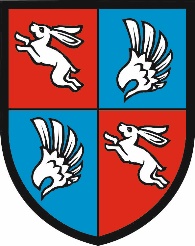 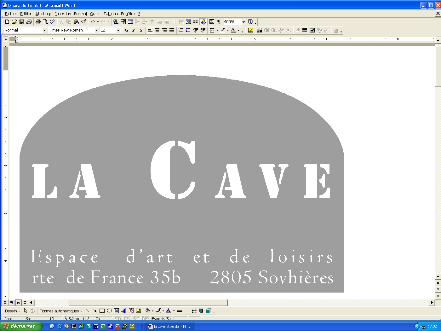 « La Cave »LocauxPrix par jourSalle communaleFr. 120.00Une caveFr. 170.00Deux cavesFr. 220.00Tous les locaux (salle communale et caves)Fr. 340.00Locations de la scène (pour 6 éléments)Fr. 50.00Tables rectangulairesFr. 50.00ChaisesFr. 50.00Tables rondes pour 8 personnes (par pièce)Fr. 10.00Vaisselle pour 50 personnesFr. 50.00Vaisselle pour 100 personnesFr. 75.00Vaisselle pour 150 personnesFr. 100.00Vaisselle pour 200 personnesFr. 125.00